Sehr geehrte Frau Mustermann, die Ruhefrist und damit auch das Nutzungsrecht an der oben genannten Grabstätte läuft am  aus. Da eine Verlängerung des Nutzungsrechts bei Reihengrabstätten gemäß § 28 Absatz 1 Satz 6 und § 31 Absatz 1 Satz 6 des Kirchengesetzes über die evangelischen Friedhöfe in der Evangelischen Kirche in Mitteldeutschland (Friedhofsgesetz - FriedhG) vom 20. November 2020 (KABl. S. 228) nicht möglich ist, weisen wir darauf hin, dass gemäß § 25 Absatz 6 Satz 1 FriedhG, Grabmale, Grabstätteninventar und sonstige Gegenstände nach Ablauf des Nutzungsrechts durch Sie von der Grabstätte entfernt werden müssen. Es steht Ihnen auch frei, Teile oder die gesamte Bepflanzung zu entfernen und anderweitig zu verwenden. Bitte beräumen Sie die Grabstätte bis spätestens zum Ablauf des  oder lassen sie beräumen. Bitte nehmen Sie mit uns Kontakt auf, falls Sie die Frist nicht einhalten können.Wird die Grabstätte innerhalb der gesetzten Frist oder einer gegebenenfalls gewährten Fristverlängerung nicht beräumt, werden wir gemäß § 25 Absatz 6 FriedhG das Grabmal, Grabstätteninventar und sonstige Gegenstände auf Ihre Kosten entfernen oder entfernen lassen und entschädigungslos darüber verfügen. Die Kosten hierfür werden wir gegebenenfalls in einem gesonderten Bescheid geltend machen. Für eventuelle Rückfragen stehen wir Ihnen unter o.g. Telefonnummer gern zur Verfügung.Rechtsbehelfsbelehrung:Gegen diesen Bescheid kann innerhalb eines Monats nach seiner Bekanntgabe Widerspruch erhoben werden. Der Widerspruch ist beim Friedhofsträger, der / dem Ev.-[luth.] Kirchengemein-de[verband] Musterdorf, Straße Nr., 12345 Musterdorf, einzulegen.Mit freundlichen GrüßenUnterschrift[Kreiskirchenamt … namens und im Auftrag der / des][Kreiskirchenamt … namens und im Auftrag der / des][Kreiskirchenamt … namens und im Auftrag der / des][Kreiskirchenamt … namens und im Auftrag der / des][Kreiskirchenamt … namens und im Auftrag der / des][Kreiskirchenamt … namens und im Auftrag der / des]Ev.-[luth.] Kirchengemeinde[verband/es] MusterdorfEv.-[luth.] Kirchengemeinde[verband/es] MusterdorfEv.-[luth.] Kirchengemeinde[verband/es] MusterdorfEv.-[luth.] Kirchengemeinde[verband/es] MusterdorfEv.-[luth.] Kirchengemeinde[verband/es] MusterdorfEv.-[luth.] Kirchengemeinde[verband/es] MusterdorfKirchengemeinde Musterdorf | PF 123456 | 12345 MusterdorfKirchengemeinde Musterdorf | PF 123456 | 12345 MusterdorfKirchengemeinde Musterdorf | PF 123456 | 12345 MusterdorfFrauMarion MustermannMusterstraße 312345 MusterdorfFrauMarion MustermannMusterstraße 312345 MusterdorfFrauMarion MustermannMusterstraße 312345 Musterdorf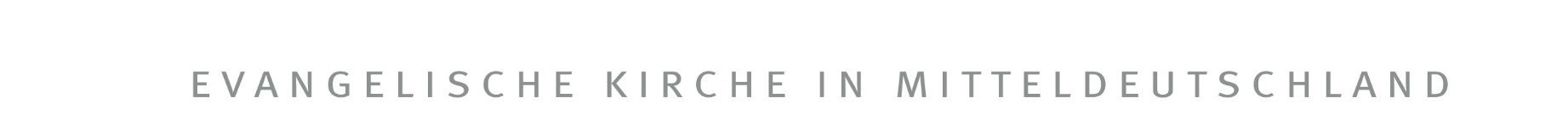 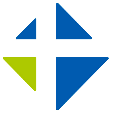 Datum: 22.22.2222Datum: 22.22.2222Datum: 22.22.2222Ablauf Ihres Grabnutzungsrechtes Ablauf Ihres Grabnutzungsrechtes Ablauf Ihres Grabnutzungsrechtes Ablauf Ihres Grabnutzungsrechtes Ablauf Ihres Grabnutzungsrechtes Ihr(e) Ansprechpartner(in):VORNAME NACHNAMEGgf. FunktionEv.-[luth.] Kirchengemeinde[verband] MusterdorfStraße Nr.12345 MusterdorfTelefon:Telefax: Email:Konto: BLZ:    IBAN:  BIC:    www.ekmd.deFriedhof:Abteilung:Feld:Nr:Grabstättenart:Anzahl Grabstellen:Verstorbene(r):Zuletzt wohnhaft:Bestattung am:Nutzungszeit:22.22.2222 bis 22.22.222222.22.2222 bis 22.22.222222.22.2222 bis 22.22.2222